ひょうご農林水産SDGsシンポジウム申込書期限：1月2４日(水)17:00 必着1 基本情報２ 農林漁業者・食品関連事業者の方は、以下もご回答をお願いします申込方法①か② どちらかで申込➀以下のＵＲＬより参加申込みをお願いいたします。　　　　　　　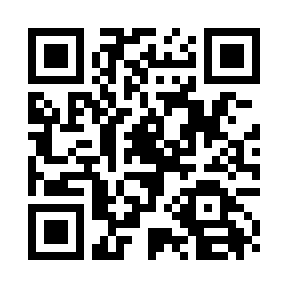 【申込サイト】：https://forms.office.com/r/FzCxvRnXXB申込方法①か② どちらかで申込②この申込書に記載の上、下記メールアドレスへ送付※申込書の添付形式は、PDFファイルや画像（写真）等も可能です。【メールアドレス】 agri@pasona-nouentai.jp【お申込の宛先】 ひょうごSDGs推進プロジェクト事務局（株式会社パソナ農援隊）担当 ： 木村・横山ふ り が な 参加希望者名 所属 （法人名、屋号等） 住 所 ＴＥＬ （   　　 ）　　    ― Ｅ－ｍａｉｌ 参加決定や参加用 URL 等のご案内する際の送信先になります。 参加の方法 (該当に✓) ☐会場参加を希望        ☐オンライン参加（Ｚｏｏｍ）を希望 参加の方法 (該当に✓) ※それぞれ定員になりますと、ご希望に沿えない場合があります 事業分野 (該当に✓) ☐農林漁業者・団体     □行政関係   　　☐食品等関連事業者☐消費者・団体    　　　 ☐ その他（                                    ） 事業内容例）○○の生産、○○の加工販売 等備考欄